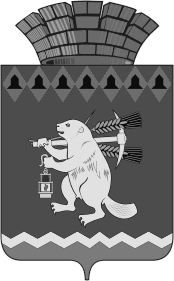 Администрация Артемовского городского округа ПОСТАНОВЛЕНИЕот 03.03.2023                                                                                         № 221-ПАОб утверждении Плана мероприятий («дорожная карта») по повышению позиций Свердловской области в Национальном рейтинге состояния инвестиционного климата в субъектах Российской Федерации на территории Артемовского городского округа на 2023 год В целях повышения инвестиционной привлекательности Артемовского городского округа, руководствуясь Планом мероприятий («дорожная карта») по повышению позиций Свердловской области в Национальном рейтинге состояния инвестиционного климата в субъектах Российской Федерации на 2022-2023 годы от 11.10.2022 № 01-01-41/86, статьями 30, 31 Устава Артемовского городского округа,ПОСТАНОВЛЯЮ:1. Утвердить План мероприятий («дорожная карта») по повышению позиций Свердловской области в Национальном рейтинге состояния инвестиционного климата в субъектах Российской Федерации на территории Артемовского городского округа на 2023 год (далее – План мероприятий) (Приложение).2. Ответственным за реализацию Плана мероприятий:2.1 обеспечить реализацию мероприятий и достижение планируемых значений по показателям в установленные сроки;2.2 представлять отчет о ходе выполнения мероприятий и достижении планируемых значений в отдел экономики, инвестиций и развития Администрации Артемовского городского округа. При невыполнении мероприятий или недостижении значений Плана мероприятий в установленный срок, к отчету необходимо прилагать аналитическую записку о причинах нарушения и предложения по обеспечению выполнения.Срок - ежеквартально до 2 числа месяца, следующего за отчетным периодом.3. Отделу экономики, инвестиций и развития Администрации Артемовского городского округа (Кириллова О.С.) представлять сводный отчет о ходе выполнения мероприятий Плана и достижении планируемых значений Плана:- первому заместителю главы Артемовского городского округа. Срок - ежеквартально до 6 числа месяца, следующего за отчетным периодом;- в Министерство инвестиций и развития Свердловской области. Срок - ежеквартально до 10 числа месяца, следующего за отчетным периодом;- в Восточный управленческий округ. Срок - ежеквартально до 10 числа месяца, следующего за отчетным периодом.При невыполнении мероприятий или недостижении значений Плана мероприятий в установленный срок, к отчету необходимо прилагать аналитическую записку о причинах нарушения и предложения по обеспечению выполнения.4. Постановление разместить на Официальном портале правовой информации Артемовского городского округа (www.артемовский-право.рф) и на официальном сайте Артемовского городского округа в информационно-телекоммуникационной сети «Интернет».5. Контроль за исполнением постановления возложить на первого заместителя главы Артемовского городского округа Черемных Н.А.Глава Артемовского городского округа                                     К.М. ТрофимовПлан мероприятий («дорожная карта») по повышению позиций Свердловской области в Национальном рейтинге состояния инвестиционного климата в субъектах Российской Федерации на территории Артемовского городского округа на 2023 год ПриложениеУТВЕРЖДЕНпостановлением Администрации Артемовского городского округаот 03.03.2023 № 221-ПА№ строкиПоказатель Наименование мероприятия/ответственный за достижение результата и реализацию мероприятия/срок реализации мероприятияКритерий оценки показателя1РЕГУЛЯТОРНАЯ СРЕДАРЕГУЛЯТОРНАЯ СРЕДАРЕГУЛЯТОРНАЯ СРЕДА2А2. Повышение эффективности процедур по выдаче разрешений на строительствоА2. Повышение эффективности процедур по выдаче разрешений на строительствоА2. Повышение эффективности процедур по выдаче разрешений на строительство3А2.1. Среднее время получения разрешений на строительство (рабочих дней).Осуществление регулярного мониторинга предельного срока прохождения процедур, необходимых для получения разрешений на строительство.Принятие мер оперативного реагирования по итогам проведенного мониторингаОтветственный: Управление архитектуры и градостроительства Администрации Артемовского городского округа (Сизова О.В.)Срок - ежеквартально, до 29.12.2023количество рабочих дней от запроса на получение градостроительного плана земельного участка до получения разрешения на строительство для одного респондента, исключая время ожидания по инициативе заявителя и/или из-за непредставления полного пакета документов, необходимых для проведения процедуры4А2.2. Среднее количество процедур, необходимых для получения разрешений на строительство (штук).1. Проведение опросов застройщиков и анализ данных о фактически пройденных процедурах, необходимых для получения разрешений на строительство.Ответственный: Управление архитектуры и градостроительства Администрации Артемовского городского округа (Сизова О.В.)Срок - постоянно, до 29.12.2023.2. Актуализация информации об этапах получения разрешения на строительство на сайте Артемовского городского округаОтветственный: Управление архитектуры и градостроительства Администрации Артемовского городского округа (Сизова О.В.)Срок - по мере необходимостиобщее количество процедур для получения разрешений на строительство – количество любых обязательных или обычно происходящих процедур с целью получения разрешения на строительство от запроса на получение градостроительного плана земельного участка до получения разрешения на строительство. Процедурой считается любое взаимодействие хозяйствующего субъекта с внешними контрагентами, включая органы государственной власти, с целью получения документа, разрешения, заключения, печати, подписи или иного результата, необходимого для законного функционирования бизнеса субъекта. Взаимодействия с разными отделами одной организации считаются отдельными процедурами. Основные процедуры, необходимые для получения разрешения на строительство:– получение градостроительного плана земельного участка;– получение технических условий и заключение договоров подключения (технологического присоединения) объектов капитального строительства к сетям инженерно-технического обеспечения;– проведение государственной экспертизы проектной документации и результатов инженерных изысканий;– получение разрешения на строительство;– получение дополнительных разрешений, связанных с особенностями градостроительной деятельности (порубочного билета, разрешения на осуществление земляных работ, согласование проекта организации строительства и др.);– иные процедуры, которые требовалось пройти для получения разрешений на строительство (агрегированный вид)5А2.3. Удовлетворен-ность деятельностью муниципальных органов, уполномоченных на выдачу разрешений на строительство 1. Обеспечение надлежащего ведения государственной информационной системы обеспечения градостроительной деятельностиОтветственный: Управление архитектуры и градостроительства Администрации Артемовского городского округа (Сизова О.В.)Срок - 29.12.2023.2. Мониторинг обеспечения надлежащего ведения системы государственной информационной системы обеспечения градостроительной деятельности в муниципальных образованиях. Принятие мер оперативного реагированияОтветственный: Управление архитектуры и градостроительства Администрации Артемовского городского округа (Сизова О.В.)Срок - ежеквартально, до 29.12.2023скорость выдачи разрешений6Информирование застройщиков о сокращении срока и упрощении процедур по выдаче разрешений на строительствоОтветственный: Управление архитектуры и градостроительства Администрации Артемовского городского округа (Сизова О.В.)Срок - постоянно, до 29.12.2023полнота и доступность информации7Проведение не менее 4 обучающих мероприятий для застройщиков в целях повышения удовлетворенности качеством и сроками оказания государственных и муниципальных услуг по выдаче разрешений на строительствоОтветственный: Управление архитектуры и градостроительства Администрации Артемовского городского округа (Сизова О.В.)Срок - ежеквартально, до 29.12.2023необходимость представления не предусмотренных законодательством документов8Проведение не менее 4 обучающих мероприятий ежегодно в форме семинаров для работников Управления архитектуры и градостроительства Администрации Артемовского городского округа, которые принимают участие в предоставлении государственных и муниципальных услуг в сфере строительстваОтветственный: Управление архитектуры и градостроительства Администрации Артемовского городского округа (Сизова О.В.)Срок - 29.12.2023профессионализм работников, которые принимают участие в предоставлении государственных и муниципальных услуг в сфере строительства 9Проведение анализа возможности перевода в электронный вид предоставления муниципальных услуг в сфере строительстваОтветственный: Управление архитектуры и градостроительства Администрации Артемовского городского округа (Сизова О.В.)Срок - 29.12.2023возможность получения разрешения на строительство и реконструкцию объектов капитального строительства в электронном виде10А9. Эффективность процедур по вводу объекта в эксплуатациюА9. Эффективность процедур по вводу объекта в эксплуатациюА9. Эффективность процедур по вводу объекта в эксплуатацию11А9.1. Среднее время получения разрешений на ввод в эксплуатацию жилого объекта или здания нежилого назначения (рабочих дней)Осуществление регулярного мониторинга предельного срока прохождения процедур, необходимых для получения разрешений на ввод в эксплуатацию объекта на территории Артемовского городского округа. Принятие мер оперативного реагирования по итогам проведенного мониторинга.Ответственный: Управление архитектуры и градостроительства Администрации Артемовского городского округа (Сизова О.В.)Срок - ежеквартально, до 29.12.2023время получения разрешений на ввод в эксплуатацию для респондента – количество рабочих дней от запроса до получения разрешения на ввод в эксплуатацию для одного респондента12А9.2. Среднее количество процедур, необходимых для получения разрешений на ввод в эксплуатацию жилого объекта или здания нежилого назначения (штук)Проведение опросов застройщиков и анализ данных о фактически пройденных процедурах, необходимых для получения разрешений на ввод в эксплуатацию, на постоянной основеОтветственный: Управление архитектуры и градостроительства Администрации Артемовского городского округа (Сизова О.В.)Срок - 29.12.2023 общее количество процедур для получения разрешений на ввод в эксплуатацию для респондента – количество любых обязательных или обычно происходящих процедур с целью получения разрешения на ввод в эксплуатацию для одного респондента13А9.3. Удовлетворенность эффективностью процедур, необхо-димых для получения разрешений на ввод в эксплуатацию жило-го объекта или здания нежилого назначенияАктуализация информации о процедуре получения разрешения на ввод в эксплуатацию на сайте Артемовского городского округа в сети «Интернет». Ответственный: Управление архитектуры и градостроительства Администрации Артемовского городского округа (Сизова О.В.)Срок - 29.12.2023полнота и доступность информации14Проведение не менее 4 обучающих мероприятий ежегодно в форме семинаров для работников Управления архитектуры и градостроительства Администрации Артемовского городского округа, которые принимают участие в предоставлении государственных и муниципальных услуг. Ответственный: Управление архитектуры и градостроительства Администрации Артемовского городского округа (Сизова О.В.)Срок - 29.12.2023необходимость предоставления не предусмотренных законодательством документов15Проведение не менее 4 обучающих мероприятий ежегодно в форме семинаров для работников, принимающих участие в предоставлении государственных и муниципальных услуг.Ответственный: Управление архитектуры и градостроительства Администрации Артемовского городского округа (Сизова О.В.)Срок - 29.12.2023профессионализм работников, принимающих участие в предоставлении государственных и муниципальных услуг 16Проведение анализа возможности перевода в электронный вид предоставления муниципальных услуг в сфере строительства. Ответственный: Управление архитектуры и градостроительства Администрации Артемовского городского округа (Сизова О.В.)Срок - 29.12.2023возможность прохождения процедуры (или прохождения части этапов) через сеть «Интернет»17А10. Эффективность процедур по получению в аренду земельных участковА10. Эффективность процедур по получению в аренду земельных участковА10. Эффективность процедур по получению в аренду земельных участков18А10.1а. Среднее время получения в аренду земельных участков (без проведения торгов) (рабочих дней)Проведение мониторинга соблюдения сроков, указанных в алгоритме действий инвестора для получения земельного участка в аренду (без торгов), и реагирование на информацию о нарушении сроков, предусмотренных алгоритмом. Ответственный: Управление муниципальным имуществом Администрации Артемовского городского округа (Кинзельская Е.П.)Срок - ежеквартально, до 29.12.2023количество рабочих дней от запроса на получение в аренду земельных участков до получения запрошенных участков для одного респондента, исключая время ожидания по инициативе заявителя и/или из-за непредставления полного пакета документов, необходимых для проведения процедуры19А10.2а. Среднее количество процедур для получения в аренду земельных участков (без проведения торгов) (штук)Проведение мониторинга соблюдения процедур, указанных в алгоритме действий инвестора для получения земельного участка в аренду (без торгов), и реагирование на информацию о запросах дополнительных документов, не предусмотренных алгоритмом, и иных нарушениях.Ответственный: Управление муниципальным имуществом Администрации Артемовского городского округа (Кинзельская Е.П.)Срок - ежеквартально, до 29.12.2023количество любых обязательных или обычно происходящих процедур с целью получения в аренду земельного участка20А10.3а. Удовлетворенность эффективностью процедур по получению в аренду земельных участков (без проведения торгов) (средний балл)1. Оптимизация сроков и процедур по итогам актуализации алгоритма действий инвестора для получения земельного участка в аренду (без торгов). Ответственный: Управление муниципальным имуществом Администрации Артемовского городского округа (Кинзельская Е.П.)Срок – 30.06.2023.2. Реализация плана-графика по внедрению и ведению в Свердловской области алгоритма действий инвестора для получения земельного участка в аренду (без торгов) на 2022–2023 годы.Ответственный: Управление муниципальным имуществом Администрации Артемовского городского округа (Кинзельская Е.П.)Срок – 29.12.20233. Участие в проекте «Сквозной путь инвестора» с целью оптимизации бизнес-процессов получения государственных и муниципальных услуг по передаче в аренду земельных участков (без торгов).Ответственный: Управление муниципальным имуществом Администрации Артемовского городского округа (Кинзельская Е.П.)Срок – 29.12.2023.4. Обеспечение анкетирования заявителей-респондентов на предмет удовлетворенности качеством и сроками оказания услуг по передаче в аренду земельных участков (без торгов).Ответственный: Управление муниципальным имуществом Администрации Артемовского городского округа (Кинзельская Е.П.)Срок – постоянно, до 29.12.2023.5. Проведение по итогам анкетирования анализа данных о сроках и фактически пройденных процедурах, необходимых для передачи в аренду земельных участков (без торгов).Принятие мер оперативного реагирования по итогам проведенного мониторинга.Ответственный: Управление муниципальным имуществом Администрации Артемовского городского округа (Кинзельская Е.П.)Срок – постоянно, до 29.12.2023время предоставления земельного участка в аренду21Контроль за размещением информационных материалов о предоставлении услуг по передаче в аренду земельных участков (без проведения торгов) на информационных ресурсах в Артемовском городском округе.Ответственный: Управление муниципальным имуществом Администрации Артемовского городского округа (Кинзельская Е.П.)Срок – постоянно, до 29.12.2023полнота и доступность информации221. Проведение консультаций (при личном приеме, посредством телефонной связи, при получении письменного запроса) о порядке предоставления в аренду земельных участков (без проведения торгов). Ответственный: Управление муниципальным имуществом Администрации Артемовского городского округа (Кинзельская Е.П.)Срок – постоянно, до 29.12.2023необходимость представления не предусмотренных законодательством документов232. Направление запросов в уполномоченные органы в порядке межведомственного информационного взаимодействия при оказании государственных и муниципальных услуг по передаче в аренду земельных участков (без проведения торгов).Ответственный: Управление муниципальным имуществом Администрации Артемовского городского округа (Кинзельская Е.П.)Срок – постоянно, до 29.12.202324Проведение анализа возможности перевода в электронный вид предоставления муниципальных услуг по передаче в аренду земельных участков (с проведением торгов). Ответственный: Управление муниципальным имуществом Администрации Артемовского городского округа (Кинзельская Е.П.)Срок – 29.12.2023возможность получения земельного участка в аренду в электронном виде25А10.1б.Среднее время получения в аренду земельных участков(с проведением торгов) (рабочих дней)Проведение мониторинга соблюдения сроков, указанных в алгоритме действий инвестора для получения земельного участка в аренду (с проведением торгов), и реагирование на информацию о нарушении сроков, предусмотренных алгоритмом. Ответственный: Управление муниципальным имуществом Администрации Артемовского городского округа (Кинзельская Е.П.)Срок - ежеквартально, до 29.12.2023количество рабочих дней от запроса на получение в аренду земельных участков до получения запрошенных участков для одного респондента, исключая время ожидания по инициативе заявителя и/или из-за непредставления полного пакета документов, необходимых для проведения процедуры26А10.2б.Среднее количество процедур для получения в аренду земельных участков (с проведением торгов) (штук)Проведение мониторинга соблюдения процедур, указанных в алгоритме действий инвестора для получения земельного участка в аренду (с проведением торгов), и реагирование на информацию о запросах дополнительных документов, не предусмотренных алгоритмом, и иных нарушениях. Ответственный: Управление муниципальным имуществом Администрации Артемовского городского округа (Кинзельская Е.П.)Срок - ежеквартально, до 29.12.2023количество любых обязательных или обычно происходящих процедур с целью получения в аренду земельного участка27А10.3б. Удовлетворенность эффективностью процедур по получению в аренду земельных участков(с проведением торгов) (средний балл)1. Оптимизация сроков и процедур по итогам актуализации алгоритма действий инвестора для получения земельного участка в аренду (с проведением торгов). Ответственный: Управление муниципальным имуществом Администрации Артемовского городского округа (Кинзельская Е.П.)Срок – 30.06.2023.2. Реализация плана-графика по внедрению и ведению в Свердловской области алгоритма действий инвестора для получения земельного участка в аренду (с проведением торгов) на 2022–2023 годы. Ответственный: Управление муниципальным имуществом Администрации Артемовского городского округа (Кинзельская Е.П.)Срок - 29.12.2023.3. Участие в проекте «Сквозной путь инвестора» с целью оптимизации бизнес-процессов получения государственных и муниципальных услуг по передаче в аренду земельных участков (с проведением торгов).Ответственный: Управление муниципальным имуществом Администрации Артемовского городского округа (Кинзельская Е.П.)Срок - 29.12.2023.4. Обеспечение анкетирования заявителей-респондентов на предмет удовлетворенности качеством и сроками оказания услуг по передаче в аренду земельных участков (с проведением торгов).Ответственный: Управление муниципальным имуществом Администрации Артемовского городского округа (Кинзельская Е.П.)Срок – постоянно, до 29.12.2023.5. Проведение по итогам анкетирования анализа данных о сроках и фактически пройденных процедурах, необходимых для передачи в аренду земельных участков (с проведением торгов). Принятие мер оперативного реагирования по итогам проведенного мониторинга.Ответственный: Управление муниципальным имуществом Администрации Артемовского городского округа (Кинзельская Е.П.)Срок – постоянно, до 29.12.2023время предоставления земельного участка в аренду28Контроль за размещением информационных материалов о предоставлении услуг по передаче в аренду земельных участков (с проведением торгов) на информационных ресурсах Артемовского городского округа.Ответственный: Управление муниципальным имуществом Администрации Артемовского городского округа (Кинзельская Е.П.)Срок – до 29.12.2023полнота и доступность информации291. Направление запросов в уполномоченные органы в порядке межведомственного информационного взаимодействия при оказании государственных и муниципальных услуг по передаче в аренду земельных участков (с проведением торгов).Ответственный: Управление муниципальным имуществом Администрации Артемовского городского округа (Кинзельская Е.П.)Срок – 29.12.2023.2. Проведение консультаций (при личном приеме, посредством телефонной связи, при получении письменного запроса) о порядке предоставления в аренду земельных участков (с проведением торгов).Ответственный: Управление муниципальным имуществом Администрации Артемовского городского округа (Кинзельская Е.П.)Срок – до 29.12.2023необходимость представления не предусмотренных законодательством документов30ИНСТИТУТЫ ДЛЯ БИЗНЕСАИНСТИТУТЫ ДЛЯ БИЗНЕСАИНСТИТУТЫ ДЛЯ БИЗНЕСА31Б1. Эффективность институтов, обеспечивающих защищенность бизнесаБ1. Эффективность институтов, обеспечивающих защищенность бизнесаБ1. Эффективность институтов, обеспечивающих защищенность бизнеса32Б1.2. Эффективность института оценки регулирующего воздействия в субъекте Российской Федерации (средний балл)1. Обеспечение проведения ОРВ не менее 3 проектов муниципальных НПА, подлежащих оценке регулирующего воздействия, на интернет-портале «Оценка регулирующего воздействия в Свердловской области».Ответственный: отдел экономики, инвестиций и развития Администрации Артемовского городского округа (Кириллова О.С.)Срок реализации: 29.12.2023.2. Обеспечение проведения экспертизы или оценки фактического воздействия не менее 3 муниципальных НПА на интернет-портале «Оценка регулирующего воздействия в Свердловской области».Ответственный: отдел экономики, инвестиций и развития Администрации Артемовского городского округа (Кириллова О.С.)Срок реализации: 29.12.2023Эффективность ОРВ в органах местного самоуправления Артемовского городского округа 33Б1.3. Оценка механизма государственно-частного партнерства (далее – ГЧП) (средний балл)1. Формирование и утверждение перечня объектов, в отношении которых планируется заключение концессионных соглашений и соглашений о ГЧП, муниципально-частном партнерстве (далее – МЧП), размещение указанного перечня на Инвестиционном портале Свердловской области.Ответственный: Управление муниципальным имуществом Администрации Артемовского городского округа (Кинзельская Е.П.), отдел экономики, инвестиций и развития Администрации Артемовского городского округа (Кириллова О.С.)Срок реализации: 01.02.2023.2. Актуализация сведений по проектам ГЧП (МЧП) в государственной автоматизированной системе «Управление», в том числе по иным формам, предусмотренным пунктом 2 Перечня основных и иных форм государственно-частного партнерства учитываемых при расчете показателя «Уровень развития сферы государственно-частного партнерства в субъекте Российской Федерации», являющегося приложением № 1 к Методике рейтинга ГЧП.Ответственный: отдел экономики, инвестиций и развития Администрации Артемовского городского округа (Кириллова О.С.)Срок реализации: 29.12.2023.3. Размещение информации о проектах ГЧП на информационном ресурсе «Платформа поддержки инфраструктурных проектов «РОСИНФРА» в сети «Интернет» на сайте https://rosinfra.ru с целью привлечения потенциальных инвесторов для реализации проектов.Ответственный: отдел экономики, инвестиций и развития Администрации Артемовского городского округа (Кириллова О.С.)Срок реализации: 29.12.2023.4. Обучение сотрудников, участвующих в реализации соглашений о ГЧП (МЧП).Ответственный: отдел экономики, инвестиций и развития Администрации Артемовского городского округа (Кириллова О.С.), Управление муниципальным имуществом Администрации Артемовского городского округа (Кинзельская Е.П.), Управление по городскому хозяйству и жилью Администрации Артемовского городского округа (Угланова А.И.)Срок реализации: 29.12.2023в соответствии с рейтингом Министерства экономического развития Российской Федерации34Б2. Административное давление на бизнесБ2. Административное давление на бизнесБ2. Административное давление на бизнес35Б2.4. Удовлетворенность предпринимателей удобствоми понятностью прохождения контрольно-надзорных мероприятий (средний балл)Размещение на официальном сайте Артемовского горо-дского округа в сети «Интернет» ссылок на ЕПГУ для возможности подачи жалобы на решение контрольно-надзорного органа, действия (бездействие) его должностных лиц.Ответственный: Управление муниципальным имуществом Администрации Артемовского городского округа (Кинзельская Е.П.), Управление по городскому хозяйству и жилью Администрации Артемовского городского округа 
(Угланова А.И.)Срок реализации: 29.12.2023возможность и качество реализации направления документов через порталы надзорных органов36Б2.4. Удовлетворенность предпринимателей удобствоми понятностью прохождения контрольно-надзорных мероприятий (средний балл)Внесение сведений об осуществлении муниципального контроля в новые разделы портала о контрольно-надзорной деятельности в Свердловской области.Ответственный: Управление муниципальным имуществом Администрации Артемовского городского округа (Кинзельская Е.П.), Управление по городскому хозяйству и жилью Администрации Артемовского городского округа 
(Угланова А.И.)Срок реализации: 29.12.2023обеспечение удобства и понятности информации о прохождении контрольно-надзорных мероприятий37Б2.6.Доля организацийи индивидуальных предпринимателей, подвергнутых контролю и надзору, от общего числа подконтрольных(процентов)Включение в публичные обсуждения результатов правоприменительной практики сведений о принятии новых НПА в сфере обязательных требований по муниципальному контролю.Ответственный: Управление муниципальным имуществом Администрации Артемовского городского округа (Кинзельская Е.П.), Управление по городскому хозяйству и жилью Администрации Артемовского городского округа 
(Угланова А.И.)Срок реализации: постоянно, до 29.12.2023статистический показатель по мониторингу эффективности внедрения риск-ориентированного подхода, источником данных которого является форма 1-контроль «Сведения об осуществлении государственного контроля (надзора) и муниципального контроля»38Б3. Повышение эффективности работы организационных механизмов поддержкиБ3. Повышение эффективности работы организационных механизмов поддержкиБ3. Повышение эффективности работы организационных механизмов поддержки39Б3.2. Эффективность обратной связи и работы канала (каналов) прямой связи инвесторов и руководства субъекта Российской Федерации (средний балл)Рассмотрение предложений субъектов инвестиционной деятельности на заседаниях Проектного комитета Артемовского городского округа в целях направления для рассмотрения на заседаниях Инвестиционного комитета Свердловской области в течение 10 рабочих дней с даты принятия к рассмотрению и направления уведомления инициатора.Ответственный: отдел экономики, инвестиций и развития Администрации Артемовского городского округа (Кириллова О.С.)Срок реализации: 29.12.2023оперативность реагирования руководства на замечания/предложения в формате поручений ответственным должностным лицам40Б3.2. Эффективность обратной связи и работы канала (каналов) прямой связи инвесторов и руководства субъекта Российской Федерации (средний балл)В рамках проведения коммуникационных мероприятий с бизнесом сбор предложений от инвесторов по улучшению работы органов местного самоуправления для разработки мероприятий по улучшению инвестиционного климата на территории Артемовского городского округа.Ответственный: отдел экономики, инвестиций и развития Администрации Артемовского городского округа (Кириллова О.С.), Управление муниципальным имуществом Администрации Артемовского городского округа (Кинзельская Е.П.), Управление по городскому хозяйству и жилью Администрации Артемовского городского округа (Угланова А.И.), Управление архитектуры и градостроительства Администрации Артемовского городского округа (Сизова О.В.), МКУ АГО «Жилкомстрой» (Шуклин А.Ю.)Срок реализации: постоянно, до 29.12.2023удовлетворенность результатом общения41ИНФРАСТРУКТУРА И РЕСУРСЫИНФРАСТРУКТУРА И РЕСУРСЫИНФРАСТРУКТУРА И РЕСУРСЫ42В2. Повышение эффективности процедур постановки земельного участка на кадастровый учетВ2. Повышение эффективности процедур постановки земельного участка на кадастровый учетВ2. Повышение эффективности процедур постановки земельного участка на кадастровый учет43В2.1. Удовлетворенность процедурой постановки на кадастровый учет (средний балл)Осуществление мониторинга сроков оказания муниципальных услуг.Ответственный: Управление архитектуры и градостроительства Администрации Артемовского городского округа (Сизова О.В.)Срок реализации: ежеквартально, до 29.12.2023скорость согласования (утверждения) документов для постановки на кадастровый учет 44В2.2. Среднее время прохождения процедуры постановки на кадастровый учет (рабочих дней)Представление документов для осуществления учетно-регистрационных действий органов местного самоуправления Артемовского городского округа в электронном виде. Ответственный: Управление архитектуры и градостроительства Администрации Артемовского городского округа (Сизова О.В.)Срок реализации: 29.12.2023время постановки земельного участка на кадастровый учет для респондента – количество рабочих дней от начала процедуры межевания участка до получения подтверждения внесения соответствующих изменений в Единый государственный реестр недвижимости для одного респондента, исключая время ожидания по инициативе заявителя и/или из-за непредставления полного пакета документов, необходимых для проведения процедуры45В2.3. Среднее количество процедур, необходимых для постановки на кадастровый учет (штук)1. Организация проведения комплексных кадастровых работ в целях вовлечения земельных участков в оборот. Ответственный: Управление архитектуры и градостроительства Администрации Артемовского городского округа (Сизова О.В.), Управление муниципальным имуществом Администрации Артемовского городского округа (Кинзельская Е.П.),Срок реализации: 29.12.2023.2. Проведение работы с правообладателями по вопросам необходимости уточнения границ земельных участков и оформления прав на недвижимое имущество.Ответственный: Управление муниципальным имуществом Администрации Артемовского городского округа (Кинзельская Е.П.), Управление архитектуры и градостроительства Администрации Артемовского городского округа (Сизова О.В.)Срок реализации: 29.12.2023.3. Осуществление мероприятий по исправлению ошибок в Едином государственном реестре недвижимости в соответствии с установленным порядком.Ответственный: Управление муниципальным имуществом Администрации Артемовского городского округа (Кинзельская Е.П.), Управление архитектуры и градостроительства Администрации Артемовского городского округа (Сизова О.В.)Срок реализации: 29.12.2023общее количество процедур для постановки земельного участка на кадастровый учет – количество любых обязательных или обычно происходящих процедур с целью постановки земельного участка на кадастровый учет. Процедурой считается любое взаимодействие хозяйствующего субъекта с внешними контрагентами, включая органы государственной власти, с целью получения документа, разрешения, заключения, печати, подписи или иного результата, необходимого для законного функционирования бизнеса субъекта46ПОДДЕРЖКА МАЛОГО ПРЕДПРИНИМАТЕЛЬСТВАПОДДЕРЖКА МАЛОГО ПРЕДПРИНИМАТЕЛЬСТВАПОДДЕРЖКА МАЛОГО ПРЕДПРИНИМАТЕЛЬСТВА47Г3. Повышение эффективности нефинансовой поддержки малого предпринимательстваГ3. Повышение эффективности нефинансовой поддержки малого предпринимательстваГ3. Повышение эффективности нефинансовой поддержки малого предпринимательства48Г3.2. Доля заключенных контрактов с субъектами малого предпринимательства (по процедурам конкурсов, аукционов, запросов котировок и запросов предложений, проведенным для субъектов малого предпринимательства в контрактной системе) в сфере закупок товаров, работ, услуг для обеспечения государственных и муниципальных нужд, в общей стоимости заключенных государственных и муниципальных контрактов в субъекте Российской Федерации (процентов)1. Обеспечение увеличения объема привлечения субъектов малого предпринимательства в качестве субподрядчиков при исполнении муниципальных контрактов в сфере строительства и ремонта автомобильных дорог, капитального строительства, реконструкции объектов капитального строительства, благоустройства до 75% от цен таких контрактов, заключенных или планируемых к заключению курируемыми учреждениями и предприятиями в рамках Федерального закона от 5 апреля 2013 года № 44-ФЗ «О контрактной системе в сфере закупок товаров, работ, услуг для обеспечения государственных и муниципальных нужд».Ответственный: МКУ АГО «Жилкомстрой» (Шуклин А.Ю.), начальник ТУ п. Буланаш Губанов А.А., начальник ТУ п. Красногвардейский Юсупова В.А., начальник ТУ с. Б.Три-фоново, и.о. начальника ТУ с. Покровское Шмурыгин И.В., начальник ТУ п. Сосновый Бор Королева Е.А., начальник ТУ с. Мироново Серебренников В.В., начальник ТУ п. Незевай Пьянков С.И., начальник ТУ с. Мостовское Беспамят-
ных А.А., начальник ТУ с. Лебёдкино Ситников С.Н., начальник ТУ с. Шогринское Никонова Л.Ф.Срок реализации: 29.12.2023.2. Рассмотрение возможности расширения практики осуществления закупок немонтируемого оборудования в рамках мероприятий по строительству, реконструкции, капитальному или текущему ремонту посредством выведения в отдельную закупку поставки такого оборудования с обязательным установлением преимуществ участникам закупок, которыми могут быть только субъекты малого предпринимательства, социально ориентированные некоммерческие организации в случаях, если начальная (максимальная) цена контракта не превышает 20 млн. рублей.Ответственный: Управление муниципальным имуществом Администрации Артемовского городского округа (Кинзельская Е.П.), МКУ АГО «Жилкомстрой» 
(Шуклин А.Ю.), Управление образования Артемовского городского округа (Багдасарян Н.В.), Управление культуры Администрации Артемовского городского округа 
(Сахарова Е.Б.), отдел учета и отчетности Администрации Артемовского городского округа (Собина Т.А.)Срок реализации: 29.12.2023доля заключенных контрактов с субъектами малого предпринимательства (по процедурам конкурсов, аукционов, запросов котировок, проведенных для субъектов малого предпринимательства в контрактной системе) в сфере закупок товаров, работ, услуг для обеспечения государственных и муниципальных нужд в общей стоимости заключенных государственных и муниципальных контрактов